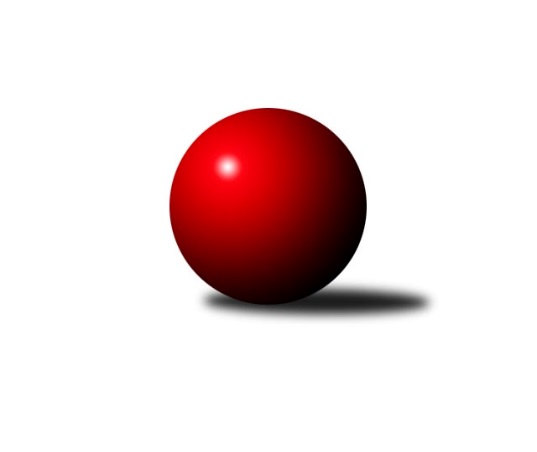 Č.25Ročník 2007/2008	19.4.2008Nejlepšího výkonu v tomto kole: 2642 dosáhlo družstvo: Spartak Přerov ˝C˝Krajský přebor OL 2007/2008Výsledky 25. kolaSouhrnný přehled výsledků:SKK Jeseník ˝B˝	- TJ Spartak Bílovec ˝A˝	11:5	2430:2430		19.4.KKŽ Šternberk ˝A˝	- TJ Horní Benešov ˝E˝	14:2	2505:2401		19.4.SK Olomouc Sigma MŽ	- TJ Horní Benešov ˝C˝	12:4	2443:2373		19.4.TJ Kovohutě Břidličná ˝B˝	- TJ  Krnov ˝B˝	12:4	2332:2294		19.4.KK Zábřeh  ˝C˝	- TJ Sokol Mohelnice	8:8	2462:2424		19.4.TJ Pozemstav Prostějov	- TJ Kovohutě Břidličná ˝A˝	4:12	2418:2476		19.4.Spartak Přerov ˝C˝	- KK Šumperk ˝C˝	10:6	2642:2558		19.4.Tabulka družstev:	1.	TJ Kovohutě Břidličná ˝A˝	25	20	1	4	273 : 127 	 	 2490	41	2.	KK Zábřeh  ˝C˝	25	15	3	7	237 : 163 	 	 2482	33	3.	TJ  Krnov ˝B˝	25	15	1	9	222 : 178 	 	 2453	31	4.	Spartak Přerov ˝C˝	25	13	3	9	236 : 164 	 	 2445	29	5.	TJ Kovohutě Břidličná ˝B˝	25	13	3	9	222 : 178 	 	 2452	29	6.	SK Olomouc Sigma MŽ	25	13	3	9	214 : 186 	 	 2431	29	7.	KKŽ Šternberk ˝A˝	25	11	2	12	202 : 198 	 	 2429	24	8.	TJ Pozemstav Prostějov	25	11	1	13	197 : 203 	 	 2422	23	9.	SKK Jeseník ˝B˝	25	11	0	14	187 : 213 	 	 2380	22	10.	TJ Horní Benešov ˝C˝	25	10	1	14	174 : 226 	 	 2391	21	11.	TJ Sokol Mohelnice	25	8	4	13	181 : 219 	 	 2416	20	12.	TJ Spartak Bílovec ˝A˝	25	10	0	15	165 : 235 	 	 2385	20	13.	TJ Horní Benešov ˝E˝	25	7	1	17	140 : 260 	 	 2371	15	14.	KK Šumperk ˝C˝	25	6	1	18	150 : 250 	 	 2375	13Podrobné výsledky kola:	 SKK Jeseník ˝B˝	2430	11:5	2430	TJ Spartak Bílovec ˝A˝	Jiří Fárek	 	 172 	 218 		390 	 2:0 	 385 	 	196 	 189			Jaromíra Smejkalová	 	 217 	 207 		424 	 1:1 	 424 	 	211 	 213			Alena Vrbová	 	 183 	 171 		354 	 0:2 	 438 	 	218 	 220			Karel Kučera	 	 199 	 216 		415 	 2:0 	 390 	 	207 	 183			Miroslav Setinský	 	 209 	 205 		414 	 2:0 	 376 	 	192 	 184		 *1	Zdenek Janoud	 	 210 	 223 		433 	 2:0 	 417 	 	203 	 214		rozhodčí: střídání: Nejlepší výkon utkání: 438 - 	 KKŽ Šternberk ˝A˝	2505	14:2	2401	TJ Horní Benešov ˝E˝	Petr Pick	 	 207 	 228 		435 	 2:0 	 423 	 	202 	 221		Michal Vavrák	Pavel  Ďuriš ml.	 	 193 	 203 		396 	 2:0 	 376 	 	199 	 177		Zbyněk Tesař	Pavel  Ďuriš st.	 	 204 	 189 		393 	 0:2 	 411 	 	186 	 225		Jana Martiníková	Zdeněk Vojáček	 	 223 	 194 		417 	 2:0 	 368 	 	184 	 184		Kamil Kovařík	Emil Pick	 	 203 	 212 		415 	 2:0 	 406 	 	204 	 202		Luděk Zeman	Jindřich Gavenda	 	 227 	 222 		449 	 2:0 	 417 	 	221 	 196		Jaromír Martiníkrozhodčí: Nejlepší výkon utkání: 449 - Jindřich Gavenda	 SK Olomouc Sigma MŽ	2443	12:4	2373	TJ Horní Benešov ˝C˝	Radek Malíšek	 	 201 	 215 		416 	 2:0 	 379 	 	183 	 196		Jan Kriwenky	František Baslar	 	 202 	 236 		438 	 2:0 	 390 	 	184 	 206		Kamil Kubeša	Petr Malíšek	 	 202 	 182 		384 	 0:2 	 406 	 	206 	 200		Zdeněk Kment *1	Pavel Jüngling	 	 193 	 211 		404 	 2:0 	 397 	 	196 	 201		Michael Dostál	Jiří Malíšek	 	 191 	 207 		398 	 0:2 	 434 	 	202 	 232		Vladislav Pečinka	Miroslav Hyc	 	 201 	 202 		403 	 2:0 	 367 	 	182 	 185		Zdeněk Černýrozhodčí: střídání: *1 od 1. hodu Robert KučerkaNejlepší výkon utkání: 438 - František Baslar	 TJ Kovohutě Břidličná ˝B˝	2332	12:4	2294	TJ  Krnov ˝B˝	Zdeněk Fiury st. st.	 	 177 	 209 		386 	 2:0 	 371 	 	181 	 190		Petr Vaněk	Josef Veselý	 	 214 	 211 		425 	 2:0 	 372 	 	191 	 181		Pavel Jalůvka	Zdeněk Chmela ml.	 	 196 	 203 		399 	 2:0 	 396 	 	199 	 197		Pavel Buchta	Vladimír Štrbík	 	 193 	 186 		379 	 2:0 	 373 	 	179 	 194		Miluše Rychová	Miloslav Krchov	 	 183 	 195 		378 	 0:2 	 397 	 	186 	 211		Stanislav Kopal	Petr Otáhal	 	 177 	 188 		365 	 0:2 	 385 	 	184 	 201		Zdeněk Schmidtrozhodčí: Nejlepší výkon utkání: 425 - Josef Veselý	 KK Zábřeh  ˝C˝	2462	8:8	2424	TJ Sokol Mohelnice	Tomáš Sádecký	 	 223 	 212 		435 	 2:0 	 394 	 	200 	 194		Zdeněk Sobota	Hana Ollingerová	 	 199 	 164 		363 	 0:2 	 382 	 	196 	 186		Rostislav Krejčí	Josef Sitta st.	 	 195 	 200 		395 	 0:2 	 407 	 	205 	 202		Jaroslav Koudelný	Václav Kupka	 	 189 	 208 		397 	 0:2 	 412 	 	204 	 208		Zdeněk Šebesta	Tomáš Dražil	 	 219 	 206 		425 	 0:2 	 437 	 	214 	 223		Ludovít Kumi	Zdeněk Švub	 	 229 	 218 		447 	 2:0 	 392 	 	198 	 194		Jaroslav Jílekrozhodčí: Nejlepší výkon utkání: 447 - Zdeněk Švub	 TJ Pozemstav Prostějov	2418	4:12	2476	TJ Kovohutě Břidličná ˝A˝	Pavel Černohous	 	 202 	 215 		417 	 2:0 	 350 	 	183 	 167		Anna Dosedělová	Jan Pernica	 	 198 	 192 		390 	 0:2 	 439 	 	215 	 224		Leoš Řepka	Jakub Marušinec	 	 198 	 205 		403 	 0:2 	 447 	 	229 	 218		Jan Doseděl	Karel Meissel	 	 196 	 199 		395 	 0:2 	 400 	 	207 	 193		Čestmír Řepka	Stanislav Feike	 	 218 	 222 		440 	 2:0 	 431 	 	227 	 204		Jiří Procházka	Václav Kovařík	 	 185 	 188 		373 	 0:2 	 409 	 	210 	 199		Tomáš Fiuryrozhodčí: Nejlepší výkon utkání: 447 - Jan Doseděl	 Spartak Přerov ˝C˝	2642	10:6	2558	KK Šumperk ˝C˝	Rostislav Petřík	 	 220 	 231 		451 	 2:0 	 423 	 	214 	 209		Alexandr Rájoš	Jan Karlík	 	 220 	 216 		436 	 0:2 	 438 	 	222 	 216		Zdeněk Hrabánek	Miroslav Šindler	 	 214 	 204 		418 	 0:2 	 425 	 	212 	 213		Jiří Fiala	Jiří Hradílek	 	 220 	 218 		438 	 2:0 	 415 	 	211 	 204		Miroslav Fric	Petr Vácha	 	 233 	 229 		462 	 2:0 	 419 	 	206 	 213		Gustav Vojtek	Michal Symerský	 	 226 	 211 		437 	 0:2 	 438 	 	226 	 212		Jaromír Vondrarozhodčí: Nejlepší výkon utkání: 462 - Petr VáchaPořadí jednotlivců:	jméno hráče	družstvo	celkem	plné	dorážka	chyby	poměr kuž.	Maximum	1.	Zdeněk Švub 	KK Zábřeh  ˝C˝	446.36	291.5	154.8	1.9	12/12	(473)	2.	Miroslav Plachý 	TJ Pozemstav Prostějov	432.55	288.9	143.7	3.6	10/12	(485)	3.	Leoš Řepka 	TJ Kovohutě Břidličná ˝A˝	426.74	286.9	139.8	3.8	11/11	(476)	4.	Rostislav Petřík 	Spartak Přerov ˝C˝	423.94	290.3	133.6	3.2	10/11	(479)	5.	Zdeněk Fiury ml.  ml.	TJ Kovohutě Břidličná ˝B˝	423.54	285.8	137.8	3.9	10/12	(467)	6.	František Baslar 	SK Olomouc Sigma MŽ	423.47	282.5	140.9	2.9	8/11	(468)	7.	Čestmír Řepka 	TJ Kovohutě Břidličná ˝A˝	422.53	293.9	128.6	4.5	10/11	(477)	8.	Ludovít Kumi 	TJ Sokol Mohelnice	421.40	290.5	130.9	4.1	12/12	(475)	9.	Jindřich Gavenda 	KKŽ Šternberk ˝A˝	420.72	287.5	133.3	4.3	10/12	(454)	10.	Miluše Rychová 	TJ  Krnov ˝B˝	420.23	291.2	129.0	6.7	10/12	(501)	11.	Miroslav Hyc 	SK Olomouc Sigma MŽ	419.34	290.3	129.1	5.6	11/11	(468)	12.	Tomáš Sádecký 	KK Zábřeh  ˝C˝	419.33	289.7	129.6	6.1	10/12	(470)	13.	Martin Koraba 	TJ  Krnov ˝B˝	418.60	287.5	131.1	5.5	11/12	(488)	14.	Jiří Procházka 	TJ Kovohutě Břidličná ˝A˝	416.61	290.7	125.9	5.4	10/11	(464)	15.	Štefan Šatek 	TJ  Krnov ˝B˝	416.32	289.2	127.2	5.0	10/12	(450)	16.	Michal Symerský 	Spartak Přerov ˝C˝	415.97	289.1	126.9	6.3	9/11	(476)	17.	Jan Doseděl 	TJ Kovohutě Břidličná ˝A˝	415.44	287.3	128.1	4.3	11/11	(482)	18.	Pavel Černohous 	TJ Pozemstav Prostějov	415.13	289.4	125.7	4.7	11/12	(451)	19.	Jaromír Martiník 	TJ Horní Benešov ˝E˝	414.70	285.0	129.7	5.7	12/12	(489)	20.	Petr Pick 	KKŽ Šternberk ˝A˝	414.07	280.7	133.4	6.1	11/12	(448)	21.	Jiří Fárek 	SKK Jeseník ˝B˝	413.91	286.0	128.0	8.6	10/11	(489)	22.	Radek Malíšek 	SK Olomouc Sigma MŽ	413.72	284.8	128.9	4.9	11/11	(446)	23.	Zdeněk Fiury st.  st.	TJ Kovohutě Břidličná ˝B˝	413.20	280.9	132.3	5.8	11/12	(450)	24.	Vladimír Štrbík 	TJ Kovohutě Břidličná ˝B˝	412.65	290.1	122.6	6.4	9/12	(463)	25.	Zdeněk Chmela  ml.	TJ Kovohutě Břidličná ˝B˝	411.90	287.9	124.0	6.7	9/12	(479)	26.	Jiří Chytil 	Spartak Přerov ˝C˝	410.63	286.0	124.6	6.8	8/11	(467)	27.	Jiří Večeřa 	TJ Kovohutě Břidličná ˝A˝	410.01	281.1	128.9	4.2	8/11	(438)	28.	Emil Pick 	KKŽ Šternberk ˝A˝	408.16	281.4	126.8	6.5	10/12	(456)	29.	Alexandr Rájoš 	KK Šumperk ˝C˝	407.80	276.9	130.9	5.9	10/12	(483)	30.	Zdeněk Šebesta 	TJ Sokol Mohelnice	407.26	283.3	124.0	6.2	12/12	(457)	31.	Stanislav Kopal 	TJ  Krnov ˝B˝	406.87	277.2	129.6	5.3	12/12	(452)	32.	Vladimír Vavrečka 	TJ  Krnov ˝B˝	406.78	286.5	120.3	8.3	9/12	(464)	33.	Jiří Kohoutek 	Spartak Přerov ˝C˝	406.47	285.5	121.0	7.7	10/11	(469)	34.	Petr Otáhal 	TJ Kovohutě Břidličná ˝B˝	404.99	279.3	125.6	5.7	12/12	(463)	35.	Karel Meissel 	TJ Pozemstav Prostějov	403.71	287.7	116.0	9.1	12/12	(454)	36.	Miroslav Setinský 	SKK Jeseník ˝B˝	403.67	278.2	125.5	6.1	11/11	(444)	37.	Pavel  Ďuriš st. 	KKŽ Šternberk ˝A˝	403.56	281.3	122.3	7.5	9/12	(447)	38.	Václav Kovařík 	TJ Pozemstav Prostějov	403.33	285.2	118.1	6.7	8/12	(451)	39.	Pavel Jüngling 	SK Olomouc Sigma MŽ	402.61	284.5	118.1	7.6	10/11	(444)	40.	Jiří Hálko 	TJ Kovohutě Břidličná ˝B˝	401.90	279.6	122.3	7.4	9/12	(441)	41.	Pavel  Ďuriš ml. 	KKŽ Šternberk ˝A˝	401.76	280.4	121.4	6.6	9/12	(431)	42.	Zdeněk Černý 	TJ Horní Benešov ˝C˝	401.38	279.6	121.8	7.5	10/12	(464)	43.	Vladislav Pečinka 	TJ Horní Benešov ˝C˝	401.31	279.2	122.1	8.1	12/12	(453)	44.	Jaroslav Jílek 	TJ Sokol Mohelnice	401.10	281.7	119.4	8.1	12/12	(465)	45.	Rostislav Krejčí 	TJ Sokol Mohelnice	400.17	278.3	121.9	7.1	12/12	(457)	46.	Miloslav Krchov 	TJ Kovohutě Břidličná ˝B˝	399.77	278.5	121.2	7.7	11/12	(467)	47.	Zdeněk Hrabánek 	KK Šumperk ˝C˝	399.55	279.9	119.7	7.2	11/12	(438)	48.	Miroslav Šindler 	Spartak Přerov ˝C˝	399.47	275.6	123.9	6.6	9/11	(456)	49.	Miroslav Fric 	KK Šumperk ˝C˝	396.86	277.3	119.5	7.2	12/12	(450)	50.	Jakub Marušinec 	TJ Pozemstav Prostějov	396.79	277.9	118.9	8.6	8/12	(473)	51.	Zdeněk Schmidt 	TJ  Krnov ˝B˝	396.51	275.4	121.1	8.3	11/12	(427)	52.	Jiří Malíšek 	SK Olomouc Sigma MŽ	396.22	272.0	124.3	7.7	9/11	(463)	53.	Hana Ollingerová 	KK Zábřeh  ˝C˝	395.95	276.7	119.3	8.1	12/12	(436)	54.	Karel Kučera 	SKK Jeseník ˝B˝	395.60	272.7	122.9	5.7	9/11	(457)	55.	Robert Kučerka 	TJ Horní Benešov ˝C˝	395.05	280.6	114.4	8.7	10/12	(447)	56.	Eva Křápková 	SKK Jeseník ˝B˝	394.46	277.2	117.3	8.8	9/11	(436)	57.	Zdeněk Sobota 	TJ Sokol Mohelnice	394.38	279.3	115.0	7.7	11/12	(449)	58.	Zdeněk Vojáček 	KKŽ Šternberk ˝A˝	394.26	275.3	118.9	7.7	12/12	(430)	59.	Jaromíra Smejkalová 	SKK Jeseník ˝B˝	393.78	271.7	122.1	5.4	9/11	(474)	60.	Gustav Vojtek 	KK Šumperk ˝C˝	393.36	282.4	111.0	9.2	12/12	(449)	61.	Michael Dostál 	TJ Horní Benešov ˝C˝	393.31	278.1	115.2	7.9	11/12	(446)	62.	Jaroslav Koudelný 	TJ Sokol Mohelnice	392.31	282.3	110.0	8.1	12/12	(472)	63.	Jana Martiníková 	TJ Horní Benešov ˝E˝	390.67	271.4	119.3	6.8	11/12	(446)	64.	Petr Malíšek 	SK Olomouc Sigma MŽ	389.92	274.9	115.0	9.2	11/11	(437)	65.	Václav Šubert 	KKŽ Šternberk ˝A˝	387.23	271.0	116.3	7.8	10/12	(422)	66.	Jiří Fiala 	KK Šumperk ˝C˝	385.90	272.5	113.4	8.3	10/12	(425)	67.	Zdenek Janoud 	SKK Jeseník ˝B˝	378.70	271.3	107.5	8.4	8/11	(441)	68.	Zbyněk Tesař 	TJ Horní Benešov ˝E˝	375.99	275.3	100.7	11.3	11/12	(428)	69.	Pavel Hrnčíř 	TJ Horní Benešov ˝E˝	375.72	269.2	106.5	11.4	11/12	(455)		Martin Sitta 	KK Zábřeh  ˝C˝	460.00	300.5	159.5	1.0	2/12	(472)		Petr Rak 	TJ Horní Benešov ˝C˝	456.17	303.8	152.3	3.3	3/12	(473)		Jan Walter 	KK Šumperk ˝C˝	449.00	305.0	144.0	3.0	1/12	(449)		Rostislav  Cundrla 	SKK Jeseník ˝B˝	436.00	301.0	135.0	2.0	1/11	(436)		Dominik Prokop 	KK Zábřeh  ˝C˝	435.33	291.9	143.4	5.1	3/12	(472)		Zdeněk Palyza 	KK Šumperk ˝C˝	432.00	292.0	140.0	2.0	1/12	(432)		Tomáš Fiury 	TJ Kovohutě Břidličná ˝A˝	430.58	296.9	133.7	3.8	6/11	(490)		Iveta Krejčová 	TJ Sokol Mohelnice	429.00	293.3	135.7	6.0	1/12	(446)		Jiří Pospíšil 	KKŽ Šternberk ˝A˝	429.00	298.0	131.0	5.0	2/12	(458)		Martin Bieberle 	KK Zábřeh  ˝C˝	428.00	286.0	142.0	2.0	1/12	(428)		Ivan Brzobohatý 	TJ Pozemstav Prostějov	427.82	285.6	142.2	4.7	6/12	(456)		Dušan Říha 	KKŽ Šternberk ˝A˝	427.50	290.5	137.0	4.0	2/12	(437)		Jan Reif 	SK Olomouc Sigma MŽ	427.00	266.5	160.5	2.5	2/11	(429)		Michaela Jarmarová 	KK Zábřeh  ˝C˝	426.00	315.0	111.0	7.0	1/12	(426)		Petr Vácha 	Spartak Přerov ˝C˝	424.56	290.2	134.4	6.3	6/11	(477)		Jaroslav Doseděl 	TJ Kovohutě Břidličná ˝A˝	424.50	290.0	134.5	4.5	2/11	(427)		Marek Bilíček 	TJ Horní Benešov ˝E˝	424.49	281.1	143.4	4.6	7/12	(490)		 		424.00	277.0	147.0	6.0	1/0	(424)		Michal Rašťák 	TJ Horní Benešov ˝E˝	421.00	289.5	131.5	7.5	2/12	(455)		 		421.00	291.0	130.0	4.0	2/0	(437)		Roman Weinlich 	KK Zábřeh  ˝C˝	421.00	300.0	121.0	7.0	1/12	(421)		Miloslav  Petrů 	TJ Horní Benešov ˝E˝	419.50	286.0	133.5	5.5	4/12	(426)		Josef Sitta st. 	KK Zábřeh  ˝C˝	418.94	286.4	132.5	5.4	6/12	(443)		Jaroslav Vymazal 	KK Šumperk ˝C˝	418.08	286.5	131.6	4.1	4/12	(460)		 		416.91	285.1	131.8	5.0	8/0	(464)		Miroslav Vala 	SKK Jeseník ˝B˝	416.50	275.1	141.4	2.8	2/11	(466)		Tomáš Habarta 	TJ Horní Benešov ˝C˝	416.07	284.3	131.8	4.9	6/12	(462)		Václav Pumprla 	Spartak Přerov ˝C˝	414.98	283.8	131.2	4.7	6/11	(484)		 		414.25	283.6	130.7	6.3	10/0	(438)		Petr Polášek 	TJ Sokol Mohelnice	414.00	285.0	129.0	7.0	2/12	(424)		Jiří Vrba 	SKK Jeseník ˝B˝	413.50	283.5	130.0	3.4	4/11	(428)		Anna Drlíková 	TJ Sokol Mohelnice	413.50	295.5	118.0	12.5	1/12	(440)		David Pospíšil 	KKŽ Šternberk ˝A˝	413.00	292.0	121.0	9.0	1/12	(413)		Jaromír Vondra 	KK Šumperk ˝C˝	411.63	285.6	126.0	5.4	6/12	(439)		Michal Vavrák 	TJ Horní Benešov ˝C˝	411.60	276.3	135.3	7.8	5/12	(428)		Pavel Buchta 	TJ  Krnov ˝B˝	411.33	282.2	129.2	3.7	3/12	(424)		Kamila Chládková 	KK Zábřeh  ˝C˝	409.83	288.3	121.5	7.7	3/12	(443)		 		409.50	287.0	122.5	9.5	2/0	(422)		Dagmar Jílková 	TJ Sokol Mohelnice	407.75	288.8	119.0	7.8	2/12	(427)		Jiří Hradílek 	Spartak Přerov ˝C˝	406.51	282.4	124.1	5.9	7/11	(463)		Ondřej Matula 	TJ Pozemstav Prostějov	405.75	284.6	121.2	7.6	4/12	(478)		Miroslav Jemelík 	SKK Jeseník ˝B˝	405.00	283.1	121.9	7.9	7/11	(435)		Václav Kupka 	KK Zábřeh  ˝C˝	404.85	276.5	128.4	5.6	5/12	(440)		Michal Blažek 	TJ Horní Benešov ˝C˝	403.97	285.2	118.8	6.8	6/12	(448)		Tomáš Dražil 	KK Zábřeh  ˝C˝	403.75	274.1	129.7	6.3	4/12	(429)		Zdeněk Kment 	TJ Horní Benešov ˝C˝	403.00	270.5	132.5	5.0	2/12	(441)		Pavel Jalůvka 	TJ  Krnov ˝B˝	402.50	281.7	120.9	6.9	6/12	(435)		Kamil Kovařík 	TJ Horní Benešov ˝E˝	402.25	274.2	128.1	5.5	5/12	(453)		 		401.92	277.9	124.0	5.6	12/0	(433)		David Janušík 	Spartak Přerov ˝C˝	401.00	277.8	123.2	8.7	5/11	(442)		Jiří Jedlička 	TJ  Krnov ˝B˝	401.00	279.0	122.0	8.0	1/12	(401)		Václav Vlček 	SK Olomouc Sigma MŽ	401.00	286.0	115.0	14.0	1/11	(401)		Jiří Michálek 	KK Zábřeh  ˝C˝	399.74	277.3	122.5	7.9	7/12	(433)		Stanislav Feike 	TJ Pozemstav Prostějov	399.69	281.9	117.8	9.2	5/12	(440)		Silvie Horňáková 	KK Zábřeh  ˝C˝	399.67	283.2	116.5	7.3	2/12	(419)		Olga Sedlářová 	KK Šumperk ˝C˝	399.50	270.5	129.0	8.5	2/12	(419)		Luděk Zeman 	TJ Horní Benešov ˝E˝	399.50	280.9	118.6	6.9	7/12	(464)		Jozef Juhász 	SKK Jeseník ˝B˝	399.00	283.0	116.0	5.0	1/11	(399)		 		398.57	280.0	118.5	7.8	11/0	(442)		Jaroslav Lakomý 	TJ  Krnov ˝B˝	398.50	270.0	128.5	4.5	1/12	(423)		Jiří Srovnal 	KK Zábřeh  ˝C˝	398.39	275.3	123.1	6.5	6/12	(421)		 		398.00	283.0	115.0	9.0	1/0	(398)		Jiří Baslar 	SK Olomouc Sigma MŽ	397.00	277.5	119.5	9.0	2/11	(426)		 		396.00	293.0	103.0	15.0	1/0	(396)		Kamil Kubeša 	TJ Horní Benešov ˝C˝	394.62	270.1	124.5	7.3	7/12	(449)		František Habrman 	TJ Kovohutě Břidličná ˝A˝	392.50	283.5	109.0	9.5	2/11	(400)		Jaroslav Peřina 	SK Olomouc Sigma MŽ	392.00	277.0	115.0	10.0	1/11	(392)		Josef Veselý 	TJ Kovohutě Břidličná ˝B˝	391.14	269.0	122.1	6.1	5/12	(425)		 		391.00	264.5	126.5	6.5	2/0	(405)		Nikol Konemdová 	KK Zábřeh  ˝C˝	390.50	264.5	126.0	8.5	2/12	(395)		 		390.47	272.3	118.2	6.2	5/0	(415)		Josef Suchan 	KK Šumperk ˝C˝	390.04	273.1	117.0	9.6	7/12	(446)		Jan Stiskal 	TJ Pozemstav Prostějov	390.00	275.0	115.0	9.0	1/12	(390)		Jan Kriwenky 	TJ Horní Benešov ˝C˝	389.55	272.5	117.0	6.8	7/12	(468)		 		389.19	271.4	117.8	8.0	9/0	(447)		 		388.50	269.0	119.5	7.0	1/0	(394)		Jaroslav Černošek 	SK Olomouc Sigma MŽ	388.50	275.5	113.0	7.0	2/11	(420)		Jan Holouš 	TJ  Krnov ˝B˝	388.33	277.4	110.9	8.0	3/12	(405)		Jaromír Čech 	TJ  Krnov ˝B˝	388.00	273.0	115.0	6.0	1/12	(388)		Petr Vaněk 	TJ  Krnov ˝B˝	386.67	271.7	115.0	9.7	3/12	(428)		Michal Klich 	TJ Horní Benešov ˝C˝	385.00	261.0	124.0	5.0	1/12	(385)		Jan Pernica 	TJ Pozemstav Prostějov	385.00	263.0	122.0	8.2	3/12	(433)		Miroslav Petřek  st.	TJ Horní Benešov ˝C˝	383.50	269.0	114.5	11.5	2/12	(417)		Martin Zaoral 	TJ Pozemstav Prostějov	382.67	273.3	109.3	11.0	3/12	(398)		Pavel Vládek 	TJ Kovohutě Břidličná ˝A˝	382.00	269.5	112.5	6.0	2/11	(386)		Miroslav Adámek 	TJ Pozemstav Prostějov	381.75	265.8	116.0	6.0	2/12	(396)		Ladislav Filgas 	SKK Jeseník ˝B˝	380.00	258.0	122.0	3.0	1/11	(380)		Pavel Smejkal 	KKŽ Šternberk ˝A˝	380.00	258.0	122.0	7.0	1/12	(380)		Antonín Guman 	KK Zábřeh  ˝C˝	379.63	265.5	114.1	8.1	4/12	(391)		 		379.50	259.5	120.0	7.5	1/0	(386)		Pavel Veselka 	TJ Kovohutě Břidličná ˝A˝	376.50	274.0	102.5	9.0	2/11	(393)		Dominik Tesař 	TJ Horní Benešov ˝E˝	376.00	279.0	97.0	17.0	1/12	(376)		 		375.00	269.0	106.0	4.0	1/0	(375)		Zdeňka Habartová 	TJ Horní Benešov ˝E˝	374.25	270.3	104.0	9.0	4/12	(421)		Martina Benková 	KK Zábřeh  ˝C˝	373.25	268.3	105.0	9.8	2/12	(397)		 		373.22	262.4	110.8	9.4	9/0	(407)		Petr Grúz 	KK Zábřeh  ˝C˝	372.50	269.5	103.0	12.5	2/12	(374)		Jaroslav Zelinka 	TJ Kovohutě Břidličná ˝A˝	372.00	285.0	87.0	12.0	1/11	(372)		Anna Dosedělová 	TJ Kovohutě Břidličná ˝A˝	370.67	257.3	113.3	11.7	3/11	(426)		Petr Šrot 	KK Šumperk ˝C˝	366.25	264.6	101.6	14.5	4/12	(424)		Martin Čipel 	TJ Kovohutě Břidličná ˝A˝	365.00	255.0	110.0	11.0	1/11	(365)		František Směřička 	KK Šumperk ˝C˝	364.00	261.0	103.0	11.0	1/12	(364)		Jan Karlík 	Spartak Přerov ˝C˝	363.00	257.4	105.6	11.4	4/11	(436)		 		360.67	259.6	101.1	10.4	4/0	(395)		Karel Cundrla 	SKK Jeseník ˝B˝	359.00	229.0	130.0	6.0	1/11	(359)		Miroslav Žahour 	SK Olomouc Sigma MŽ	358.50	261.0	97.5	10.0	2/11	(385)		Jan Kolář 	KK Zábřeh  ˝C˝	352.00	255.0	97.0	12.0	1/12	(352)		Karel Zvěřina 	SK Olomouc Sigma MŽ	351.00	254.5	96.5	14.5	2/11	(371)		Jaroslav Střecha 	SKK Jeseník ˝B˝	350.00	250.0	100.0	15.0	1/11	(350)		František Hajduk 	TJ Pozemstav Prostějov	348.50	250.5	98.0	13.5	2/12	(366)		Jan Hnilo 	TJ Kovohutě Břidličná ˝A˝	342.00	254.0	88.0	15.0	1/11	(342)		Martin Hambálek 	TJ Pozemstav Prostějov	339.50	256.0	83.5	16.3	2/12	(372)		Alena Vrbová 	SKK Jeseník ˝B˝	333.00	238.5	94.5	15.5	2/11	(364)Sportovně technické informace:Starty náhradníků:registrační číslo	jméno a příjmení 	datum startu 	družstvo	číslo startu
Hráči dopsaní na soupisku:registrační číslo	jméno a příjmení 	datum startu 	družstvo	Program dalšího kola:26. kolo26.4.2008	so	9:00	TJ Kovohutě Břidličná ˝B˝ - TJ Pozemstav Prostějov	26.4.2008	so	9:00	TJ Horní Benešov ˝C˝ - KKŽ Šternberk ˝A˝	26.4.2008	so	9:00	TJ Sokol Mohelnice - Spartak Přerov ˝C˝	26.4.2008	so	9:00	KK Šumperk ˝C˝ - SKK Jeseník ˝B˝	26.4.2008	so	9:00	TJ Spartak Bílovec ˝A˝ - TJ Kovohutě Břidličná ˝A˝	26.4.2008	so	13:00	TJ Horní Benešov ˝E˝ - KK Zábřeh  ˝C˝	26.4.2008	so	14:00	TJ  Krnov ˝B˝ - SK Olomouc Sigma MŽ	Nejlepší šestka kola - absolutněNejlepší šestka kola - absolutněNejlepší šestka kola - absolutněNejlepší šestka kola - absolutněNejlepší šestka kola - dle průměru kuželenNejlepší šestka kola - dle průměru kuželenNejlepší šestka kola - dle průměru kuželenNejlepší šestka kola - dle průměru kuželenNejlepší šestka kola - dle průměru kuželenPočetJménoNázev týmuVýkonPočetJménoNázev týmuPrůměr (%)Výkon6xPetr VáchaSp.Přerov C4625xJindřich GavendaŠternberk A111.224493xRostislav PetříkSp.Přerov C45113xZdeněk ŠvubZábřeh C111.154473xJindřich GavendaŠternberk A4497xFrantišek BaslarSigma MŽ110.124389xZdeněk ŠvubZábřeh C4471xJosef VeselýBřidličná B110.044252xJan DosedělBřidličná A4473xJan DosedělBřidličná A109.514471xStanislav FeikeProstějov4401xVladislav PečinkaHor.Beneš.C109.12434